單元名稱：科技-綜藝大集合Ⅰ  日期：   年   月   日   學生:＿＿＿＿　   教師:＿＿＿＿教學影片網址: https://youtu.be/pqSC2u33caE任務內容學生反應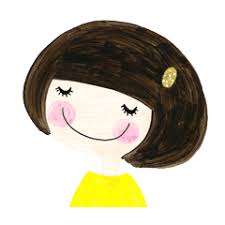 特別的反應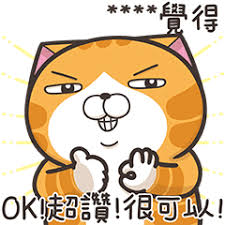 使用IPAD 或手機下載適合學生的APP遊戲，引導學生用手碰觸平板或手機螢幕玩電腦遊戲，並觀察學生的反應，對遊戲的接受度。學生反應特別的反應請記錄下載的遊戲（一）□喜歡□沒感覺□不喜歡遊戲（二）□喜歡□沒感覺□不喜歡遊戲（三）□喜歡□沒感覺□不喜歡工作檢核表工作檢核表工作檢核表目標工作完成打○特別的反應能在口語/手勢/肢體協助下觸碰平板電腦或手機的螢幕並以手指滑動/點選。能在口語/手勢/肢體協助下操作生活科技產品，如：電腦、手機。聽到/看到喜歡的遊戲會有反應（眼神注視/微笑/主動點擊遊戲畫面）